             OŚWIADCZENIE
          Ogólne wytyczne dotyczące organizacji rozgrywek ligowych RLB od 1 marca 2022r.: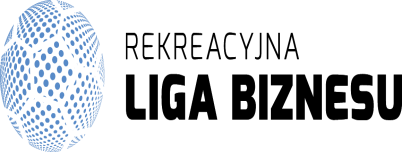 Prosimy o dezynfekowanie dłoni podczas wchodzenia na teren obiektów sportowych oraz poruszanie się w ciągach komunikacyjnych w maseczkach (obowiązek zakładania maseczki nie obowiązuje w drodze z szatni na boisko i w drodze powrotnej). Każdy z zespołów będzie posiadał swoją szatnię. Przebrani w stroje meczowe zawodnicy powinni opuścić  szatnię przed zakończeniem poprzedzającego meczu i udać się na trybuny, po to by nie doszło do spotkania się zespołów w ciągach komunikacyjnych. Pierwszeństwo w wyjściu z szatni ma drużyna ,,gospodarza” która w terminarzu meczowym ujęta jest na pierwszym miejscu (analogicznie, po zakończonym meczu jako pierwsza boisko opuszcza drużyna gospodarzy). Zespoły wchodzą na pole gry po całkowitym opuszczeniu go przez uczestników wcześniejszego meczu. Po wejściu na boisko zespoły zajmują swoje połowy pola gry na których przeprowadzają rozgrzewkę. Przed rozpoczęciem meczu nie będzie ceremonii powitania, każdy z zespołów zajmuje swoją połowę boiska w oczekiwaniu na rozpoczęcie gry przez sędziego. Dla ogólnego bezpieczeństwa zabrania się przybywania na mecze osobom które są na kwarantannie bądź w warunkach izolacji domowej, oraz z objawami infekcji dróg oddechowych. Oświadczam że zapoznałem się z wyżej wymienionymi wytycznymi związanymi z organizacją rozgrywek RLB, mam świadomość związaną z zagrożeniem zakażeniem COVID 19, oraz znane mi są ogólne procedury bezpieczeństwa sanitarnego wynikające z przepisów uchwalonych w związku z epidemią COVID -19.                                          EDYCJA Jesień 2022NAZWA ZESPOŁULP.IMIĘ I NAZWISKOPODPIS123456789101112131415